WASHINGTON COUNCILOF THE BLIND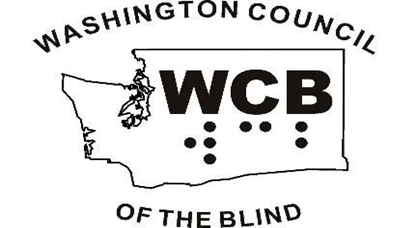 PO Box 675Yakima, WA 98907-0675800-255-1147info@wcbinfo.orgwww.wcbinfo.orgWashington Council of the Blind (WCB) is a volunteer organization dedicated to promoting opportunity, equality, and independence within the blind community through education, public awareness, and advocacy.WCB is a diverse state-wide consortium of local chapters committed to fostering lifestyles that reflect participation, productivity, independence, and dignity.Affiliated with the American Council of the Blind (ACB), WCB is the largest organization of blind consumers in the state of Washington.With no paid staff, the work of WCB is done by its membership through volunteerism.  WCB is a 501(c)(3) non-profit organization.  Your much-appreciated donations may be tax deductible, subject to guidelines established by the Internal Revenue Service.CHAPTERS AND MEMBERSHIPWCB welcomes blind, visually impaired and sighted individuals.  There are chapters around the state, most of which meet monthly, and one state-wide affiliate, Guide Dog Users of Washington State.Chapters advocate for the needs specific to their local communities and offer social activities and support.  By paying nominal dues to the local chapter, individuals become members of WCB and ACB.  At-large memberships are also available.To locate a chapter in your area or learn about at-large membership, please call:800-255-1147Or visit www.wcbinfo.org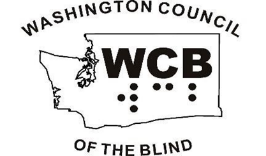 WCB PROGRAMSThrough active committees, WCB sponsors the following programs serving blind and visually impaired Washington residents: Information & Referral Advocacy & Legislation Scholarships & Loans Aging & Blindness WCB Families Crisis Assistance Annual Fall Convention Newsline, quarterly newsletter Educational and Leadership ProgramsTo learn more about any of these programs or to reach their appropriate contacts, please call: 800-255-1147 Or visit  www.wcbinfo.org  MAKING A DIFFERENCEIn collaboration with others, WCB is responsible for: Creating a separate state agency for the blind; passage of the Braille Bill that promotes Braille literacy for blind elementary and secondary school students; establishing the right for blind persons to be considered for jury service; and successful advocacy ensuring adequate funding levels for Washington state agencies serving the blind.ANNUAL HIGHLIGHTSEach fall the WCB state convention offers an opportunity to hear presentations addressing current issues of relevance to blind people and their families, learn about and examine new technology, and form life-long friendships.  Throughout the year WCB conducts board meetings, leadership training, and other seminars aimed at educating its membership.ADDITIONAL RESOURCES[The following ACB logo is in the sans-serif Franklin Gothic font, using black print, since the brochure is black print on white paper.  The letters ACB are on the left with the corresponding braille dots for each letter below. To the right of the letters is a line that divides the logo. To the right of the line American Council of the Blind is written out on two lines with the tagline “together for a bright future” underneath.]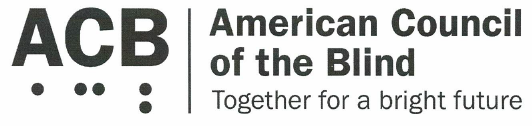 (WCB is an Affiliate of ACB) 202-467-5081or 800-424-8666www.acb.orgHadley Institute    800-323-4238www.hadley.eduNorthwest Access Fund877-428-5116  www.nwaccessfund.orgWA State Department of Services for the Blind800-552-7103 www.dsb.wa.govWA State School for the Blind360-696-6321www.wssb.wa.govWA Talking Book& Braille Library206-615-0400or 800-542-0866                                             www.wtbbl.org                            WCB v.03-10-20